
ประกาศโรงพยาบาลสมเด็จพระปิ่นเกล้า
เรื่อง ประกาศผู้ชนะการเสนอราคา ประกวดราคาซื้อเครื่องมือช่วยการเคลื่อนไหวของข้อมือและนิ้ว CPM ด้วยวิธีประกวดราคาอิเล็กทรอนิกส์ (e-bidding)
--------------------------------------------------------------------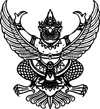 
ประกาศโรงพยาบาลสมเด็จพระปิ่นเกล้า
เรื่อง ประกาศผู้ชนะการเสนอราคา ประกวดราคาซื้อเครื่องมือช่วยการเคลื่อนไหวของข้อมือและนิ้ว CPM ด้วยวิธีประกวดราคาอิเล็กทรอนิกส์ (e-bidding)
--------------------------------------------------------------------               ตามประกาศ โรงพยาบาลสมเด็จพระปิ่นเกล้า เรื่อง ประกวดราคาซื้อเครื่องมือช่วยการเคลื่อนไหวของข้อมือและนิ้ว CPM ด้วยวิธีประกวดราคาอิเล็กทรอนิกส์ (e-bidding) และเอกสารประกวดราคาซื้อด้วยวิธีประกวดราคาอิเล็กทรอนิกส์ (e-Bidding) เลขที่ สล.๓๔ - ๖๒ ลงวันที่ ๑๐ มิถุนายน ๒๕๖๒ นั้น
               เครื่องมือช่วยการเคลื่อนไหวของมือและนิ้ว CPM จำนวน ๑ เครื่อง ผู้เสนอราคาที่ชนะการเสนอราคา ได้แก่ บริษัท ออตโต บ๊อก เซาท์ อีสต์ เอเซีย จำกัด (ส่งออก,ขายส่ง,ขายปลีก,ให้บริการ,ผู้ผลิต) โดยเสนอราคาต่ำสุด เป็นเงินทั้งสิ้น ๑,๙๙๙,๐๐๐.๐๐ บาท (หนึ่งล้านเก้าแสนเก้าหมื่นเก้าพันบาทถ้วน) รวมภาษีมูลค่าเพิ่มและภาษีอื่น ค่าขนส่ง ค่าจดทะเบียน และค่าใช้จ่ายอื่นๆ ทั้งปวง               ตามประกาศ โรงพยาบาลสมเด็จพระปิ่นเกล้า เรื่อง ประกวดราคาซื้อเครื่องมือช่วยการเคลื่อนไหวของข้อมือและนิ้ว CPM ด้วยวิธีประกวดราคาอิเล็กทรอนิกส์ (e-bidding) และเอกสารประกวดราคาซื้อด้วยวิธีประกวดราคาอิเล็กทรอนิกส์ (e-Bidding) เลขที่ สล.๓๔ - ๖๒ ลงวันที่ ๑๐ มิถุนายน ๒๕๖๒ นั้น
               เครื่องมือช่วยการเคลื่อนไหวของมือและนิ้ว CPM จำนวน ๑ เครื่อง ผู้เสนอราคาที่ชนะการเสนอราคา ได้แก่ บริษัท ออตโต บ๊อก เซาท์ อีสต์ เอเซีย จำกัด (ส่งออก,ขายส่ง,ขายปลีก,ให้บริการ,ผู้ผลิต) โดยเสนอราคาต่ำสุด เป็นเงินทั้งสิ้น ๑,๙๙๙,๐๐๐.๐๐ บาท (หนึ่งล้านเก้าแสนเก้าหมื่นเก้าพันบาทถ้วน) รวมภาษีมูลค่าเพิ่มและภาษีอื่น ค่าขนส่ง ค่าจดทะเบียน และค่าใช้จ่ายอื่นๆ ทั้งปวงประกาศ ณ วันที่  ๑๑  กรกฎาคม พ.ศ. ๒๕๖๒

                            พลเรือตรี สุมิตร  แดงดีเลิศ
                                       
                ผู้อำนวยการโรงพยาบาลสมเด็จพระปิ่นเกล้า 
                              กรมแพทย์ทหารเรือ